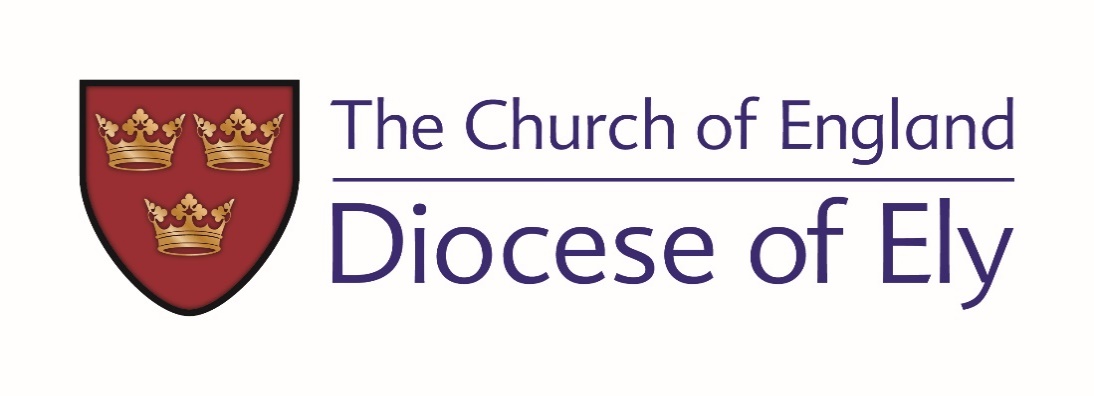 Prayer Calendar March 2024Friday 1st March Today we pray for the Benefice of Little Shelford. We pray for its Clergy: The Revd Simon Scott, The Revd Gideon Emmanuel, The Revd Dr Mark Smith and for the life of the church, and the parish it serves. We pray for all who work to maintain and re-imagine our church buildings and from the Anglican Communion Cycle of Prayer: The Diocese of Christ the King - The Anglican Church of Southern AfricaDavid, bishop, patron of Wales (Lesser Festival)Saturday 2nd March Today we pray for the Benefice of Pampisford. We pray for their volunteers, PCC members, Churchwardens and congregations during the interregnum. We pray for the Archdeacon of Cambridge and from the Anglican Communion Cycle of Prayer: The Diocese of Christchurch - The Anglican Church in Aotearoa, New Zealand and PolynesiaChad, bishop, missionary (Lesser Festival)Sunday 3rd March For the Vacancy in See: We praise and thank you, God of the journey, for all your gifts to us in the past. We look to you as fellow traveller and faithful companion on the way ahead. Strengthen us by your Holy Spirit and guide us as we seek to discern who you are calling to be our new Bishop, that together we may serve you as generous and visible people of Jesus Christ our Lord. Amen.Today we pray for the Benefice of Sawston. We pray for its Clergy: The Revd Kathryn Waite, The Revd Petra Shakeshaft and for the life of the church, and the parish it serves. We pray for everyone who is involved with Deanery Development Planning across the diocese and from the Anglican Communion Cycle of Prayer: The Church of the Province of Uganda3rd Sunday of Lent. Monday 4th MarchToday we pray for the Benefice of Stapleford. We pray for its Clergy: The Revd Dr Simon Taylor, The Revd Lu Howard and for the life of the church, and the parish it serves. We pray for the Diocesan Secretary and from the Anglican Communion Cycle of Prayer: The Diocese of Chubu - The Nippon Sei Ko KaiTuesday 5th MarchToday we pray for the Benefice of The Granta Vale Group, its parishes of Balsham, Great and Little Abington, Hildersham, West Wickham, West Wratting, Weston Colville. We pray for its Clergy: The Revd Iain McColl, The Revd Ben Brady and for the life of the church, and the parishes it serves. We pray for those working for our emergency services and from the Anglican Communion Cycle of Prayer: The Diocese of Clogher - The Church of IrelandWednesday 6th MarchToday we pray for the Benefice of Whittlesford. We pray for its Clergy: The Revd Olivia Coles and for the life of the church, and the parish it serves. We pray for Dagmar, Bishop of Huntingdon and from the Anglican Communion Cycle of Prayer: The Diocese on the Coast - The Church of Nigeria (Anglican Communion)Thursday 7th March Today we begin praying for the Deanery of Huntingdon, served by the Rural Dean, The Revd Duncan Goldthorpe and the Lay Chair Mrs Elaine Levitt. We pray for all who work to promote a safer church; for the diocesan safeguarding team, and parish safeguarding officers and from the Anglican Communion Cycle of Prayer:The Diocese of Cochin - The Church of South India (United)Perpetua, Felicity and companions, martyrs (Lesser Festival)Friday 8th March Today we pray for the Benefice of East Leightonstone. We pray for its Clergy: The Revd Duncan Goldthorpe, The Revd Sarah West and for the life of the church, and the parish it serves. We pray for the Archdeaconry Mission and Pastoral Committees and the work they do and from the Anglican Communion Cycle of Prayer: The Diocese of Coimbatore - The Church of South India (United)Felix, Apostle to the East Angles (buried at Ramsey Abbey)Edward King, bishop (Commemoration)Geoffrey Studdert Kennedy, priest, poet (Commemoration)Saturday 9th MarchToday we pray for the Benefice of Fen Drayton with Fenstanton. We pray for its Clergy: The Revd Rosie Tallowin and for the life of the church, and the parishes it serves. We pray for members of The Bishop's Council and from the Anglican Communion Cycle of Prayer: The Diocese of Colombia - The Episcopal ChurchSunday 10th March For the Vacancy in See: We praise and thank you, God of the journey, for all your gifts to us in the past. We look to you as fellow traveller and faithful companion on the way ahead. Strengthen us by your Holy Spirit and guide us as we seek to discern who you are calling to be our new Bishop, that together we may serve you as generous and visible people of Jesus Christ our Lord. Amen.Today we pray for the Benefice of Godmanchester and Hilton, its parishes of Godmanchester, Hilton. We pray for its Clergy: The Revd David Busk, The Revd Canon Jonathan Young and for the life of the church, and the parishes it serves. We pray for the Mission and Ministry team in the diocesan offices and from the Anglican Communion Cycle of Prayer: The Episcopal Church 4th Sunday of Lent – Mothering SundayMonday 11th MarchToday we pray for the Benefice of Hartford and Houghton with Wyton, its parishes of Hartford, St Mary Houghton with Wyton St Margaret and All Saints. We pray for its Clergy: The Revd Geoff Boucher, The Revd Sam Perez , The Revd Liz Strickland, The Revd Dr Catherine Wright and for the life of the church, and the parishes it serves. We pray for the work of the Spirituality Advisory Group, and all who offer spiritual direction and from the Anglican Communion Cycle of Prayer: The Diocese of Colombo - The Church of Ceylon (Extra Provincial)Tuesday 12th MarchToday we pray for the Benefice of Hemingford Abbots. We pray for its Clergy: The Revd Canon Brian Atling and for the life of the church, and the parish it serves. We pray for those working in our hospitals and from the Anglican Communion Cycle of Prayer: The Diocese of Colorado - The Episcopal ChurchWednesday 13th MarchToday we pray for the Benefice of Hemingford Grey. We pray for its Clergy: The Revd Canon Brian Atling and for the life of the church, and the parish it serves. We pray for the Theological Education Institution of Ridley Hall and from the Anglican Communion Cycle of Prayer: The Diocese of Congo Brazzaville - Province de L'Eglise Anglicane Du CongoThursday 14th MarchToday we pray for the Benefice of Huntingdon. We pray for its Clergy: The Revd Jon Randall, The Revd Canon Mike Booker, The Revd Jan Smith and for the life of the church, and the parish it serves. We pray for all organists, church choirs, and music groups and from the Anglican Communion Cycle of Prayer: The Diocese of Connecticut - The Episcopal ChurchFriday 15th MarchToday we pray for the Benefice of North Leightonstone, its parishes of Abbots Ripton with Wood Walton, Alconbury, Buckworth, Great Stukeley, Great with Little and Steeple Gidding, Hamerton, Kings Ripton, Little Stukeley, Upton and Copmanford, Winwick. We pray for its Clergy: The Revd Canon Fiona Brampton and for the life of the church, and the parishes it serves. We pray for those that support the office of our Archdeacons and from the Anglican Communion Cycle of Prayer: The Diocese of Connor - The Church of IrelandSaturday 16th MarchToday we pray for the Benefice of South Leightonstone, its parishes of Barham and Woolley, Covington, Easton, Kimbolton, Spaldwick, Stow Longa, Tilbrook. We pray for its Clergy: The Revd Philip Howson and for the life of the church, and the parishes it serves. We pray for all who lead study, nurture, and fellowship groups and from the Anglican Communion Cycle of Prayer: The Diocese of Cork, Cloyne and Ross - The Church of IrelandSunday 17th March For the Vacancy in See: We praise and thank you, God of the journey, for all your gifts to us in the past. We look to you as fellow traveller and faithful companion on the way ahead. Strengthen us by your Holy Spirit and guide us as we seek to discern who you are calling to be our new Bishop, that together we may serve you as generous and visible people of Jesus Christ our Lord. Amen.Today we pray for the Benefice of West Leightonstone, its parishes of Brington, Bythorn, Catworth, Keyston , Leighton Bromswold, Molesworth, Old Weston. We pray for their volunteers, PCC members, Churchwardens and congregations during the interregnum. We pray for all food banks, homeless shelters and credit unions and from the Anglican Communion Cycle of Prayer: The Church in Wales5th Sunday of Lent - Passiontide beginsMonday 18th March Today we begin praying for the Deanery of March, served by the Rural Dean, The Revd Andrew Smith. We pray for those supporting the work of the Arbory Trust and from the Anglican Communion Cycle of Prayer:The Diocese of Costa Rica - Iglesia Anglicana de la Region Central de AmericaCyril, bishop, teacher of the faith (Commemoration)Tuesday 19th March Today we pray for the Benefice of Chatteris . We pray for its Clergy: The Revd Canon Wendy Thomson and for the life of the church, and the parish it serves. We pray for all churchwardens, PCC secretaries and treasurers and from the Anglican Communion Cycle of Prayer: The Diocese of Coventry - The Church of EnglandJoseph of Nazareth (Festival) Wednesday 20th March Today we pray for the Benefice of March, its parishes of March St Wendreda, St John, March, St Mary, March, St Peter, March. We pray for its Clergy: The Revd Andrew Smith, The Revd Jane Rees, The Revd Ruth Clay and for the life of the church, and the parishes it serves. We pray for the Theological Education Institution of Westcott House and from the Anglican Communion Cycle of Prayer: The Diocese of Cuba - The Episcopal ChurchCuthbert, bishop, missionary (Lesser Festival)Thursday 21st March Today we pray for the Benefice of Six Fen Churches, its parishes of Christchurch, Doddington with Benwick, Manea, Welney, Wimblington. We pray for their volunteers, PCC members, Churchwardens and congregations during the vacancy. We pray for the Archdeacon of Huntingdon and Wisbech and from the Anglican Communion Cycle of Prayer: The Diocese of Cueibet - Province of the Episcopal Church of South SudanThomas Cranmer, Archbishop of Canterbury, Reformation Martyr, 1556 (Fellow of Jesus College, Cambridge)Friday 22nd MarchToday we pray for the Benefice of Whittlesey, Pondersbridge and Coates, its parishes of Coates, Pondersbridge, Whittlesey St Andrew, Whittlesey St Mary. We pray for its Clergy: The Revd Emily Davis, The Revd Lloyd Davis and for the life of the church, and the parishes it serves. We pray for the work of the Mothers' Union in the diocese and across the world and from the Anglican Communion Cycle of Prayer: The Diocese of Cuernavaca - La Iglesia Anglicana de MexicoSaturday 23rd MarchToday we begin praying for the Deanery of North Stowe, served by the Rural Dean, The Revd Canon James Blandford-Baker and the Lay Chair Mrs Maria Gloag . We pray for our colleagues at the Diocesan Registry and from the Anglican Communion Cycle of Prayer:The Diocese of Cuttack - The Church of North India (United)Sunday 24th March For the Vacancy in See: We praise and thank you, God of the journey, for all your gifts to us in the past. We look to you as fellow traveller and faithful companion on the way ahead. Strengthen us by your Holy Spirit and guide us as we seek to discern who you are calling to be our new Bishop, that together we may serve you as generous and visible people of Jesus Christ our Lord. Amen.Today we pray for the Benefice of Bar Hill. We pray for its Clergy: The Revd Wendy Wale and for the life of the church, and the parish it serves. We pray for our Bishops' Officers and their specialist areas of ministry and from the Anglican Communion Cycle of Prayer: The Church of the Province of West AfricaPalm SundayMonday 25th March Today we pray for the Benefice of Cottenham with Rampton. We pray for its Clergy: The Revd Lynda Davies, The Revd Marie Lucchetta-Redmond and for the life of the church, and the parish it serves. We pray for those supporting the financial health of our Diocese and from the Anglican Communion Cycle of Prayer: The Diocese of Cyangugu - Eglise Anglicane du RwandaMonday in Holy WeekTuesday 26th March Today we pray for the Benefice of Girton. We pray for its Clergy: The Revd Michael Bigg and for the life of the church, and the parish it serves. We pray for Cambridgeshire Deaf Church and from the Anglican Communion Cycle of Prayer: The Diocese of Cyprus and the Gulf - The Episcopal Church in Jerusalem and The Middle EastTuesday in Holy WeekWednesday 27th March Today we pray for the Benefice of Histon. We pray for its Clergy: The Revd Canon James Blandford-Baker, The Revd Ruth Chamberlain, The Revd Nick Romans and for the life of the church, and the parish it serves. We pray for those in our Property, Housing and Glebe teams and from the Anglican Communion Cycle of Prayer: The Diocese of Daejeon - The Anglican Church of KoreaWednesday in Holy WeekThursday 28th March Today we pray for the Benefice of Impington. We pray for its Clergy: The Revd Canon James Blandford-Baker, The Revd Ruth Chamberlain, The Revd Nick Romans and for the life of the church, and the parish it serves. We pray for our linked Diocese of Kigali and from the Anglican Communion Cycle of Prayer: The Diocese of North Dakota - The Episcopal ChurchMaundy Thursday (Principal Holy Day)Friday 29th March (Good Friday Today we pray for the Benefice of Landbeach. We pray for its Clergy: The Revd Dr Simon Bradford, The Revd Paul Butler, The Revd Sarah Newns and for the life of the church, and the parish it serves. We pray for Our Bishop and from the Anglican Communion Cycle of Prayer: The Diocese of South Dakota - The Episcopal ChurchGood Friday  (Principal Holy Day)Saturday 30th March Today we pray for the Benefice of Madingley. We pray for its Clergy: The Revd Michael Bigg and for the life of the church, and the parish it serves. We pray for The Dean and Chapter of Ely Cathedral, and all its staff and volunteers and from the Anglican Communion Cycle of Prayer: The Diocese of Dallas - The Episcopal ChurchEaster Eve (Principal Holy Day)Sunday 31st March (Easter)For the Vacancy in See: We praise and thank you, God of the journey, for all your gifts to us in the past. We look to you as fellow traveller and faithful companion on the way ahead. Strengthen us by your Holy Spirit and guide us as we seek to discern who you are calling to be our new Bishop, that together we may serve you as generous and visible people of Jesus Christ our Lord. Amen.Today we pray for the Benefice of Milton. We pray for its Clergy: The Revd Alex Jeewan, The Revd Dr Simon Bradford, The Revd Jackie Metcalfe and for the life of the church, and the parish it serves. We pray for our Children, Youth and Family workers and from the Anglican Communion Cycle of Prayer:The Church in the Province of the West IndiesEaster Day 